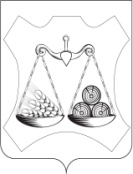 АДМИНИСТРАЦИЯ ВАХРУШЕВСКОГО ГОРОДСКОГО ПОСЕЛЕНИЯСЛОБОДСКОГО РАЙОНА КИРОВСКОЙ ОБЛАСТИПОСТАНОВЛЕНИЕпгт ВахрушиО внесении изменений в постановление администрации Вахрушевского городского поселения  № 18 от 30.01.2020 «Об определении мест, предназначенных для выгула домашних животных на территориимуниципального образования Вахрушевское городское поселение Слободского района Кировской области»В соответствии с Федеральным законом от 06.10.2003 № 131-ФЗ «Об общих принципах организации местного самоуправления в Российской Федерации», п. 4,5 ст. 13 Федерального закона от 27.12.2018  № 489-ФЗ «Об ответственном обращении с животными и о внесении изменений в отдельные законодательные акты Российской Федерации»,  администрация ПОСТАНОВЛЯЕТ: Внести в Постановление № 18 от 30.01.2020 «Об определении мест, предназначенных для выгула домашних животных на территории муниципального образования Вахрушевское городское поселение Слободского района Кировской  области» (далее Постановление), следующие изменения: Пункт 1.  Постановления читать в следующей редакции: «1. В связи с отсутствием оборудованных площадок для выгула домашних животных, не допускать бесконтрольного выгула домашних животных на территории Вахрушевского городского поселения.». Опубликовать настоящее Постановление в официальном печатном издании «Информационный бюллетень».Глава администрацииВахрушевского городского поселения                                     М.В. Ефремов _________________________________________________________________ПОДГОТОВЛЕНОСпециалист I категории	   Е.Г. Маркарян24.03.2023№73